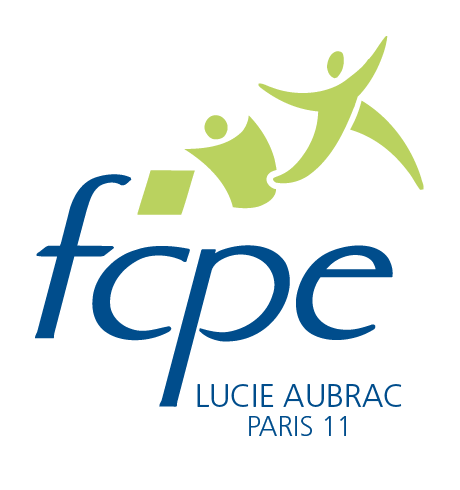 Compte Rendu du conseil de classe de 4ème CÉtabli par les parents délégués FCPE de la classeCoordonnées des parents délégués :Merci de mettre dans vos les deux parents-déléguées en copie, en cas d’envoi de mailsListe des présents :Principale adjointe (préside le conseil) : Mme LegendreProfesseur principal : Mr ParcouConseiller Principal d’Education : Mr livetEnseignants : Mr Moraine (professeur d’anglais) , Mr Poissenot (professeur de musique), Mme Pepe (Professeure d’espagnole), Mme Mirnejad (professeure de Sciences et Vie de la Terre), En distanciel : Mme Philibert Desbenoit (professeure de chinois) ; Mr El Jaouhari (professeur d’histoire et géographie) ; Mme Prouteau (professeure de mathématiques).Délégués des élèves : Colette Pujos—Lebrun (en distanciel) ; Elias Amalric—Cléau (en présentiel)Délégués des parents : Sandos Habachi ; Fabienne LebrunExcusés : Mme Rodriguez (professeure d’arts plastiques) ; Mme Chedeau (professeure d’éducation physique) ; Mr Gilles (professeur de physique chimie) ; Mr Vandebeulque (professeur de technologie)Appréciation générale du professeur principal – Mr Parcou:La classe est composée de 23 élèves, dont 1 élève avec AVS, et 2 élèves Ulis. Une élève est partie en fin de trimestre.C’est un groupe hétérogène avec un petit groupe d’élèves très sérieux et réfléchis et un petit groupe en grande difficulté. Mr Parcou déplore que les élèves auxquels il a été proposé de bénéficier du dispositif « devoirs faits » ont refusé ce dispositif qui pourrait, pourtant, leur être d’un grand bénéfice.Collectivement, l’ambiance de travail n’a pas été bonne tout au long du premier trimestre. On note également un manque de concentration. Le groupe classe est très solidaire pour s’amuser. Cette attitude nécessite de la part des professeurs un attention particulière pour les canaliser, ce qui ne rend pas les cours agréables. De nombreux élèves se contentent du minimum.Il rappelle que l’amusement en classe nuit aux apprentissages et plus particulièrement aux élèves en difficulté.Il faut modifier radicalement ces comportements, faire des efforts dans la prise de parole et prendre conscience que le trimestre n’a pas été bon pour redémarrer sur des bases sérieuses sur le second trimestre. Mr Parcou souhaite être optimiste en précisant que toutefois, les professeurs avaient constaté une amélioration notable en fin de trimestre. Il ajoute que la classe sait être sérieuse dans certaines matières et qu’elle doit avoir maintenant la maturité d’avoir le bon comportement dans l’ensemble des matières.Mr Parcou déplore également que 15 parents ne répondent pas à ses messages car non connectés à l’ENT soit 1 parent d’élève sur 3.Appréciation des professeurs Mr Parcou (professeur de français)Moyenne de la classe :11,3. Le groupe classe est hétérogène.Huit élèves n’ont pas la moyenne et cinq ont plus de 14 de moyenne. En 4ème, la moyenne de la classe devrait être de 12/13.Mme Pepe (professeure d’espagnol)Elle a dans son groupe classe 9 élèves de 4èC. Seulement trois élèves apprennent régulièrement leurs leçons et les autres sont en difficulté ou en grande difficulté. Les élèves s’amusent entre eux, bavardent. Elle déplore que souvent le travail ne soit pas fait et les leçons non apprises.Mme Mirnejad (professeure de Sciences et Vie de la Terre)La classe est hétérogène, bruyante. Les élèves s’amusent. Il faut être très vigilant pour maintenir une ambiance de travail. Peu s’impliquent. La majorité reste passive en attendant les corrections des devoirs. Toutefois, elle a noté une amélioration des comportements en fin de trimestre.Mr Moraine (professeur d’anglais)Il est assez satisfait de la classe.Les élèves sont sympathiques mêmes s’ils n’ont pas encore les bonnes habitudes de travail que devraient avoir des élèves de 4ème.Six élèves ont plus de 18 et 6 sont très en dessous de la moyenne. Ce sont des élèves qui n’ont pas d’habitude de travail et ne sont pas autonomes. Huit élèves auraient vraiment besoin d’aide et gagneraient à rejoindre le dispositif « devoirs faits ». La classe doit s’améliorer sur le prochain trimestre sur la mise au travail.Mr Poissenot (professeur de musique)Les résultats sont convenables même si quelques élèves sont en difficulté.Il ne rencontre pas de problème en particulier même si quelques individualités fortes sont à canaliser. Mme Philibert Desbenoit (professeure de chinois) Très bon niveau.Son groupe classe comporte 14 élèves de 4ème C. Ces élèves sont sans histoire. Il a fallu, en début d’année scolaire, séparer quelques bons élèves qui discutaient entre eux et qui s’amusaient. Les élèves de la classe avancent au même rythme, ce qui est agréable.Mr El Jaouhari (professeur d’histoire et géographie)Il est très positif sur le comportement de la classe. Dans l’ensemble, c’est détendu. Il n’a pas besoin de faire de discipline sauf auprès de trois élèves qui bavardent.Les élèves sont sérieux dans leurs attitudes. Pour le comportement par rapport au travail c’est inégal : certains ont des problèmes pour se mettre au travail. Il y a parfois encore des problèmes de matériel non apporté en classe. Mme Prouteau (professeure de Mathématique)Classe sympathique dans l’ensemble même s’il y a encore quelques élèves perturbateurs.La classe est très hétérogène : dix élèves n’ont pas la moyenne. Certains ont des facilités. Elle déplore le non-rendu des devoirs d’entrainement qui doivent être déposés sur Moodle. Elle rappelle qu’elle a choisi de faire recopier les cours à la maison plutôt qu’en classe dans un souci pédagogique. En effet, les élèves peuvent copier leur leçon à la maison, seuls sans aide particulière, contrairement aux exercices. Les heures de cours peuvent être ainsi totalement dédiées aux exercices et à la pédagogie.M. Livet (Conseiller principal d’éducation) Une dizaine d’élèves sont dissipés sur l’ensemble du niveau de 4ème et la moitié de ces élèves sont en 4ème C. Toutefois, ces élèves se sont ressaisis après un recadrage de la directrice adjointe.Délégués élèves :L’ambiance est bonne même s’il y a des élèves à recadrer. Tout le monde est solidaire. Les élèves ULIS semblent mieux inclus.L’ambiance n’est pour autant pas très propice au travail et les élèves ont du mal à se concentrer. Depuis quelques jours, le sérieux des élèves s’est très grandement amélioré.Ils seraient favorables à la mise en place de tutorat pour aider les élèves en difficulté qui ont vécu un confinement compliqué sur le plan des apprentissages, notamment dans le cadre du MECLA tel qu’il existait sur l’année scolaire 2018/2019.Mme Legendre approuve l’idée de remettre en place le tutorat entre élèves pour s’entraider les uns les autres et pourquoi pas tous niveaux confondus. Mr Livet rappelle que le MECLA avait été mis en place sur une initiative d’un groupe d’élèves de troisième très motivées. Mr Livet précise qu’il faudrait évoquer cette proposition lors du prochain CVS. Il ajoute qu’il est prêt à mettre une salle de cours à disposition dans le respect du protocole sanitaire.Il précise qu’il aura besoin de bons élèves pour mener à bien ce projet de 4ème et de 3ème.Délégués parents :Nous avons eu 11 retours de parent d’élèves suite au questionnaire qui leur avait été adressé. Les points les plus souvent relevés ont été les suivants :Une ambiance pas assez studieuse qui gêne les élèves dans leurs apprentissages et surtout les plus faiblesDes notes d’oral pas toujours comprises Des difficultés à utiliser les outils informatiques pour rendre les devoirsLe froid en classe du fait de l’application du nouveau protocole sanitaire.Madame Prouteau rappelle que les élèves qui ont des difficultés à utiliser Moodle doivent se manifester auprès d’elle.Mr Livet précise que l’aération des salles est une obligation du nouveau protocole sanitaire.Mail : fcpe.paris11.collegeaubrac@gmail.comNotre blog : http://fcpe75-lucie-aubrac.hautetfort.comPour adhérer à la FCPE : https://www.fcpe75.org/oui-jadhere-en-ligne/FCPE LUCIE ET RAYMOND AUBRAC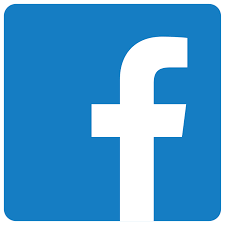 Prénom - NomSandos HABACHIPrénom - NomFabienne LEBRUN